INFORME TRIMESTRAL 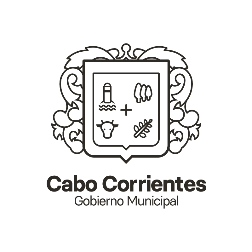 UNIDAD DE TRANSPARENCIA Y OFICIALÍA DE PARTESH. AYUNTAMIENTO DE CABO CORRIENTES, JALISCO.JULIO-SEPTIEMBRE  2021OBJETIVO Durante este trimestre, derivado de las diversas atribuciones, obligaciones de este departamento se giraron un total de 23 oficios internos/externos para la atención de diversas solicitudes.ATENTAMENTE15 de octubre de 2021.C. ALICIA GOMEZ GARCIA.OFICIAL DEL REGISTRO CIVIL.ADMÓN. 2021-2024.DEPENDENCIANOMBRE DE RESPONSABLEREGISTRO CIVILC. ALICIA GOMEZ GARCIADATOS DE CONTACTODATOS DE CONTACTODATOS DE CONTACTOayuntamiento de cabo corrienteshorario de atención 09:00a.m.-16:00p.m.REGISTROCIVIL@cabocorrientes.gob.mx01 322 2690090 ext. 108ayuntamiento de cabo corrienteshorario de atención 09:00a.m.-16:00p.m.REGISTROCIVIL@cabocorrientes.gob.mx01 322 2690090 ext. 108ayuntamiento de cabo corrienteshorario de atención 09:00a.m.-16:00p.m.REGISTROCIVIL@cabocorrientes.gob.mx01 322 2690090 ext. 108EJES DE POLÍTICA PÚBLICAEJES DE POLÍTICA PÚBLICAEJES DE POLÍTICA PÚBLICAvi- Gobierno democrático y transparente: objetivo estratégico, ser un gobierno abierto, participativo y transparente, cuidando en todo momento el patrimonio de la sociedad cabense. vi- Gobierno democrático y transparente: objetivo estratégico, ser un gobierno abierto, participativo y transparente, cuidando en todo momento el patrimonio de la sociedad cabense. vi- Gobierno democrático y transparente: objetivo estratégico, ser un gobierno abierto, participativo y transparente, cuidando en todo momento el patrimonio de la sociedad cabense. GeneralEl objetivo del Registro Civil es facilitar los trámites de registros y expedición de actos civiles de los ciudadanos, brindar un servicio de calidad a la población en general. Comenzando desde la relación laboral entre los servidores públicos hasta la relación de este con el usuario, generando un clima de amabilidad, buen trato, responsabilidad, compromiso, respeto, eficacia y satisfacción, logrando con esto que los ciudadanos que acudan a solicitar algún trámite se marchen satisfechos por la calidad del mismo.Programa Programa ObjetivoResultados1Elaborar y entregar de manera rápida y eficaz los diferentes documentos que se elaboran en esta dirección. Brindar una atención digna y de calidad a la ciudadanía.Realizar el registro de nacimientos, matrimonios, defunciones, divorcios, reconocimiento de hijos, registros extemporáneos, adopciones, Inscripción de: arriba mencionado y Notas marginales, oficios.Durante este trimestre se  realizaron:Nacimientos 41Reconocimientos 0Matrimonios   4Defunciones   23Divorcios         3Registros extemporáneos 1Adopciones    0Notas marginales 6Inscripción de nacimiento 2Actas certificadas   1209Oficios    23  